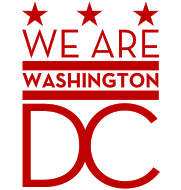 Task Force on School Mental Health AgendaSubcommittee on Provider Capacity  				Date: Thursday, January 4, 2018  			Time: 11:00 A.M-12:30 PM 			     Location: Department of Behavioral Health 					64 New York Avenue NE Room 284Welcome & Purpose Provider Panel:  School ExpectationsType of Agreement between School & ProviderRoles & Responsibilities between School and ProviderParticipation in School Meetings and School ActivitiesServices Provided and Students ServedFinancial ModelDiscussion Recommended Provider FrameworkNext Steps